Kla.TV Hits 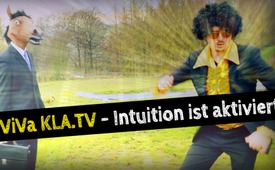 ♫ ViVa Kla.TV – Intuition ist aktiviert ♫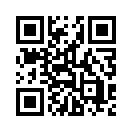 Vorsicht – Ansteckungsgefahr! Viele Menschen bereits mit Intuition infiziert ...
Mit pulsierendem Beat bringen Mathias & Freunde in dem neuen Song nicht nur die Intuition ins Schwingen, sondern sicher auch deine Füße und dein Herz in Bewegung.
Erfrischendes Mutmachvideo für alle, die von den Nebelkerzen der Angstmacherei genug haben.
Anschauen, Mitgrooven und Verteilen sind ausdrücklich erlaubt!
PS: Bei diesen Aufnahmen kamen keine Tiere zu Schaden ;-)Du sitzt zuhause, ganz allein,
„Stay home“, rufen sie im Chor – 
da fragst du dich „wie kann das sein“,
stellst dir die Welt ganz anders vor!

Social Distance ist der Hit,
den man niemals hinterfragt,
und machst du einfach nicht mehr mit,
wirst du vom Nachbarn schon verklagt.

Dein Kopf geht mit, ja was denn sonst,
doch regt sich in dir Widerstand,
auch wenn du's noch nicht fassen kannst,
Dein Herz kämpft gegen den Verstand.

Gleichgeschaltet schallt es wieder,
die Massenmedien geben Gas,
Alternativen suchst du lieber,
damit versteh‘n sie keinen Spaß.

Refrain
Du atmest durch und wagst den Schritt,
dir mal was andres reinzuziehen,
kriegst Expertenstimmen mit,
die echte Wahrheitsfindung lieben.

Zündung im Herzen ist erfolgt,
Intuition ist aktiviert,
Wahrheitsfindung wird verfolgt -
Jetzt hast du unsren Job kapiert!

It's so Kla.TV!

Intuition, die kennen viele
zumindest aus dem Lexikon,
doch wie ich wirklich mit ihr spiele,
sag mal echt, wer weiß das schon?

Es braucht dafür nicht nur ne Stimme,
ne Gegenstimme braucht es auch,
weil ich dann plötzlich nicht mehr schwimme -
ich hör in Ruhe auf den Bauch.

Ich spüre plötzlich in mir Leben,
bei einem, den ich gar nicht mag,
erkenn‘ ich - lieg‘ ja meist daneben,
wenn mich Einseitigkeit plagt.

Ich werde stark und werde mündig,
wenn ich mir selbst Gedanken mach‘,
und plötzlich werde ich auch fündig,
denn Gegenstimmen machen wach!

Refrain
Du atmest durch und wagst den Schritt,
dir mal was andres reinzuziehen,
kriegst Expertenstimmen mit,
die echte Wahrheitsfindung lieben.

Zündung im Herzen ist erfolgt,
Intuition ist aktiviert,
Wahrheitsfindung wird verfolgt -
Jetzt hast du unsren Job kapiert!

It's so Kla.TV!von me.Quellen:--Das könnte Sie auch interessieren:#Kla.TV - und seine Geschichte ... - www.kla.tv/KlaTV

#Coronavirus - www.kla.tv/Coronavirus

#Hits - Kla.TV-Hits - www.kla.tv/Hits

#MathiasEbert - www.kla.tv/MathiasEbertKla.TV – Die anderen Nachrichten ... frei – unabhängig – unzensiert ...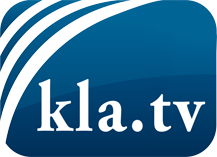 was die Medien nicht verschweigen sollten ...wenig Gehörtes vom Volk, für das Volk ...tägliche News ab 19:45 Uhr auf www.kla.tvDranbleiben lohnt sich!Kostenloses Abonnement mit wöchentlichen News per E-Mail erhalten Sie unter: www.kla.tv/aboSicherheitshinweis:Gegenstimmen werden leider immer weiter zensiert und unterdrückt. Solange wir nicht gemäß den Interessen und Ideologien der Systempresse berichten, müssen wir jederzeit damit rechnen, dass Vorwände gesucht werden, um Kla.TV zu sperren oder zu schaden.Vernetzen Sie sich darum heute noch internetunabhängig!
Klicken Sie hier: www.kla.tv/vernetzungLizenz:    Creative Commons-Lizenz mit Namensnennung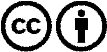 Verbreitung und Wiederaufbereitung ist mit Namensnennung erwünscht! Das Material darf jedoch nicht aus dem Kontext gerissen präsentiert werden. Mit öffentlichen Geldern (GEZ, Serafe, GIS, ...) finanzierte Institutionen ist die Verwendung ohne Rückfrage untersagt. Verstöße können strafrechtlich verfolgt werden.